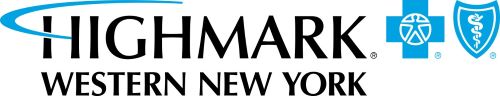 NFTA PPO 6300 - $10/$10 (0T02) - 10663293, 301, 309, 10772328, 29On the chart below, you'll see what you pay for specific services. You may be responsible for a facility fee, clinic charge or similar fee or charge (in addition to any professional fees) if your office visit or service is provided at a location that qualifies as a hospital department or a satellite building of a hospital.This is not a contract. This benefits summary presents plan highlights only. Please refer to the policy/ plan documents, as limitations and exclusions apply.  The policy/ plan documents control in the event of a conflict with this benefits summary. This program is a qualified high deductible plan as defined by the Internal Revenue Service. It is designed for use with a Health Savings Account (HSA).Your group's benefit period is based on a Calendar Year which runs from January 1 to December 31.If you are enrolled in a "Family" plan, with your non-embedded deductible, the entire family deductible must be satisfied before claims reimbursement begins. With your embedded out-of-pocket maximum, once any eligible family member satisfies his/her individual out-of-pocket maximum, claims will pay at 100% of the plan allowance for covered expenses, for the rest of the plan year. Claims for the remaining family members will pay at 100% once the family out-of-pocket maximum amount is met.Services are provided for acute care for minor illnesses. Services must be performed by a Highmark approved telemedicine provider.Services are limited to those listed on the Highmark NY Preventive Schedule (Women's Health Preventive Schedule may apply).At a retail or mail-order pharmacy, if your deductible has not been met, you pay the entire cost for your prescription drug at the discounted rate Highmark has negotiated. The amount you paid for your prescription will be applied to your deductible. If your deductible has been met, you will only pay any member responsibility based on the benefit level indicated above. You will pay this amount at the pharmacy when you have your prescription filled. The Highmark formulary is an extensive list of Food and Drug Administration (FDA) approved prescription drugs selected for their quality, safety and effectiveness. The formulary was developed by Highmark Pharmacy Services and approved by the Highmark Pharmacy and Therapeutics Committee made up of clinical pharmacists and physicians. All plan formularies include products in every major therapeutic category. Plan formularies vary by the number of different drugs they cover and in the cost-sharing requirements. Your program includes coverage for both formulary and non-formulary drugs at the copayment or coinsurance amounts listed above. Your plan requires that you use Accredo specialty pharmacy for select specialty medications.Highmark Blue Cross Blue Shield of Western New York is a trade name of Highmark Western and Northeastern New York Inc., which is an independent licensee of the Blue Cross Blue Shield Association.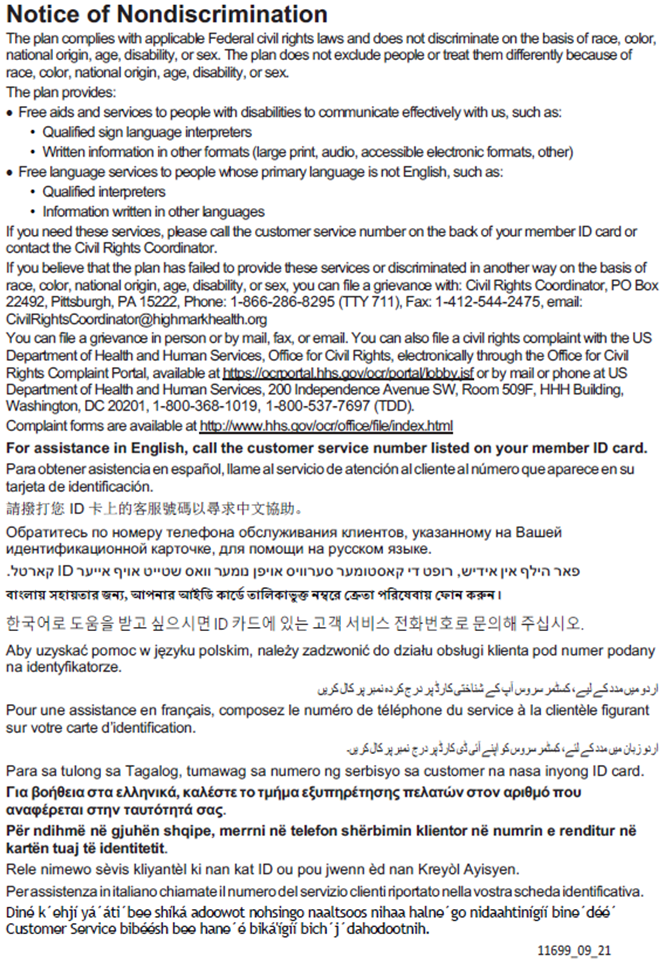 BenefitIn NetworkIn NetworkOut of NetworkGeneral ProvisionsGeneral ProvisionsGeneral ProvisionsGeneral ProvisionsEffective DateJANUARY 1JANUARY 1JANUARY 1Benefit Period (1)Calendar YearCalendar YearCalendar YearDeductible (per benefit period) Individual$1,500$1,500$3,000Family$3,000$3,000$6,000Deductible Accumulation (2)Non-EmbeddedNon-EmbeddedNon-EmbeddedCoinsurance - payment based on the plan allowance0% after deductible0% after deductible30% after deductibleOut-of-Pocket Maximum (Includes deductible, coinsurance, copays, prescription drug cost sharing and other qualified medical expenses). Once met, the plan pays 100% of covered services for the rest of the benefit period.Individual$5,000$5,000NoneFamily$10,000$10,000NoneOut-of-Pocket Accumulation (2)EmbeddedEmbeddedNot applicableOffice/Urgent Care VisitsOffice/Urgent Care VisitsOffice/Urgent Care VisitsOffice/Urgent Care VisitsPrimary Care Provider Office Visits & Virtual Visits$10 copay after deductible$10 copay after deductible30% after deductibleSpecialist Office Visits & Virtual Visits$10 copay after deductible$10 copay after deductible30% after deductibleVirtual Visit Provider Originating Site Fee$0 after deductible$0 after deductible30% after deductibleUrgent Care Center Visits$35 copay after deductible$35 copay after deductible$35 copay after in-network deductibleTelemedicine Services (3)$10 copay after deductible$10 copay after deductiblenot coveredPreventive Care (4)Preventive Care (4)Preventive Care (4)Preventive Care (4)Routine AdultPhysical Examscovered in fullcovered in fullnot coveredAdult Immunizationscovered in fullcovered in full30% after deductibleRoutine Gynecological Exams, including a Pap Testcovered in fullcovered in full30% after deductibleMammograms, Annual Routinecovered in fullcovered in full30% after deductibleMammograms, Medically Necessary$10 copay after deductible$10 copay after deductible30% after deductibleDiagnostic Services and Procedurescovered in fullcovered in full30% after deductibleRoutine PediatricPhysical Examscovered in fullcovered in full30% after deductiblePediatric Immunizationscovered in fullcovered in full30% after deductibleDiagnostic Services and Procedurescovered in fullcovered in full30% after deductibleEmergency ServicesEmergency ServicesEmergency ServicesEmergency ServicesEmergency Room Services$50 copay (waived if admitted) after deductible; $35 copay for freestanding urgent care facility after deductible$50 copay (waived if admitted) after deductible; $35 copay for freestanding urgent care facility after deductible$50 copay (waived if admitted) after in-network deductible; $35 copay for freestanding urgent care facility after in-network deductibleAmbulance - Emergency and Non-Emergency$50 copay after deductible$50 copay after deductible$50 copay after in-network deductibleHospital and Medical / Surgical Expenses (including maternity)Hospital and Medical / Surgical Expenses (including maternity)Hospital and Medical / Surgical Expenses (including maternity)Hospital and Medical / Surgical Expenses (including maternity)Hospital Inpatient$0 after deductible$0 after deductible30% after deductibleOutpatient Surgery$10 copay after deductible$10 copay after deductible30% after deductibleMaternity (non-preventive professional services) including dependent daughter$10 copay after deductible$10 copay after deductible30% after deductibleMedical Care (including inpatient visits and consultations)$0 after deductible$0 after deductible30% after deductibleTherapy and Rehabilitation ServicesTherapy and Rehabilitation ServicesTherapy and Rehabilitation ServicesTherapy and Rehabilitation ServicesPhysical Therapy$10 copay after deductible$10 copay after deductible30% after deductiblePhysical Therapylimit: 60 visits/benefit period aggregate with occupational therapy and speech therapylimit: 60 visits/benefit period aggregate with occupational therapy and speech therapylimit: 60 visits/benefit period aggregate with occupational therapy and speech therapyRespiratory Therapy$10 copay after deductible$10 copay after deductible30% after deductibleSpeech Therapy$10 copay after deductible$10 copay after deductible30% after deductibleSpeech Therapylimit: 60 visits/benefit period aggregate with occupational therapy and physical medicinelimit: 60 visits/benefit period aggregate with occupational therapy and physical medicinelimit: 60 visits/benefit period aggregate with occupational therapy and physical medicineOccupational Therapy$10 copay after deductible$10 copay after deductible30% after deductibleOccupational Therapylimit: 60 visits/benefit period aggregate with speech therapy and physical medicinelimit: 60 visits/benefit period aggregate with speech therapy and physical medicinelimit: 60 visits/benefit period aggregate with speech therapy and physical medicineSpinal Manipulations$10 copay after deductible$10 copay after deductible30% after deductibleCardiac Rehabilitation Therapy$10 copay after deductible$10 copay after deductible30% after deductibleCardiac Rehabilitation Therapylimit: 24 visits/benefit periodlimit: 24 visits/benefit periodlimit: 24 visits/benefit periodInfusion Therapy$10 copay after deductible; $0 after deductible for home infusion$10 copay after deductible; $0 after deductible for home infusion30% after deductibleChemotherapy$10 copay after deductible$10 copay after deductible30% after deductibleRadiation Therapy$10 copay after deductible$10 copay after deductible30% after deductibleDialysis$10 copay after deductible; $0 after deductible for home dialysis$10 copay after deductible; $0 after deductible for home dialysis30% after deductibleMental Health / Substance AbuseMental Health / Substance AbuseMental Health / Substance AbuseMental Health / Substance AbuseInpatient Mental Health Services$0 after deductible$0 after deductible30% after deductibleInpatient Detoxification / Rehabilitation$0 after deductible$0 after deductible30% after deductibleOutpatient Mental Health Services (includes virtual behavioral health visits)$10 copay after deductible$10 copay after deductible30% after deductibleOutpatient Substance Abuse Services$10 copay after deductible$10 copay after deductible30% after deductibleOther ServicesOther ServicesOther ServicesOther ServicesAcupuncture$10 copay after deductible$10 copay after deductiblenot coveredAcupuncture6 visits/plan year6 visits/plan year6 visits/plan yearAllergy Extracts$0 after deductible$0 after deductible30% after deductibleAllergy Injections$10 copay after deductible$10 copay after deductible30% after deductibleApplied Behavior Analysis for Autism Spectrum Disorder$10 copay after deductible$10 copay after deductible30% after deductibleApplied Behavior Analysis for Autism Spectrum Disorderlimit: 680 hours/benefit periodlimit: 680 hours/benefit periodlimit: 680 hours/benefit periodAssisted Fertilization Procedures (GIFT & ZIFT excluded)See service category (i.e. lab, surgery, imaging)See service category (i.e. lab, surgery, imaging)See service category (i.e. lab, surgery, imaging)Assisted Fertilization Procedures (GIFT & ZIFT excluded)limit: 3 cycles/lifetime for in vitro fertilizationlimit: 3 cycles/lifetime for in vitro fertilizationlimit: 3 cycles/lifetime for in vitro fertilizationDental Services Related to Accidental InjurySee service category (i.e. lab, surgery, imaging)See service category (i.e. lab, surgery, imaging)See service category (i.e. lab, surgery, imaging)Diagnostic Services$10 copay after deductible$10 copay after deductible30% after deductibleAdvanced Imaging (MRI, CAT, PET scan, etc.)$10 copay after deductible$10 copay after deductible30% after deductibleBasic Diagnostic Services (standard imaging, diagnostic medical, lab/pathology, allergy testing)$10 copay after deductible$10 copay after deductible30% after deductibleDurable Medical Equipment and Supplies$0 after deductible;$10 copay per item after deductible for diabetic equipment and supplies$0 after deductible;$10 copay per item after deductible for diabetic equipment and supplies50% after deductible; 30% after deductible for diabetic equipment and suppliesMassage Therapy$10 copay after deductible$10 copay after deductiblenot coveredMassage Therapy12 visits/plan year12 visits/plan year12 visits/plan yearOrthotics50% after deductible50% after deductiblenot coveredProsthetic Devices$0 after deductible; 50% after deductible for external prosthetics$0 after deductible; 50% after deductible for external prosthetics30% after deductibleHome Health Care$10 copay after deductible$10 copay after deductible30% after deductibleHome Health Carelimit: 200 visits/benefit period aggregate with visiting nurse and home infusion therapylimit: 200 visits/benefit period aggregate with visiting nurse and home infusion therapylimit: 200 visits/benefit period aggregate with visiting nurse and home infusion therapyHospice$10 copay for outpatient services after deductible$10 copay for outpatient services after deductible30% after deductibleHospicelimit: 210 days/benefit periodlimit: 210 days/benefit periodlimit: 210 days/benefit periodInfertility Counseling, Testing and TreatmentSee service category (i.e. lab, surgery, imaging)See service category (i.e. lab, surgery, imaging)See service category (i.e. lab, surgery, imaging)Skilled Nursing Facility Care$0 after deductible$0 after deductible30% after deductibleSkilled Nursing Facility Carelimit: 50 days/benefit periodlimit: 50 days/benefit periodlimit: 50 days/benefit periodTransplant Services$0 after deductible$0 after deductible30% after deductiblePrescription DrugsPrescription DrugsPrescription DrugsPrescription DrugsPrescription Drug DeductibleIndividualIntegrated with medical deductibleIntegrated with medical deductibleIntegrated with medical deductibleFamilyIntegrated with medical deductibleIntegrated with medical deductibleIntegrated with medical deductiblePrescription Drug Program (5)Defined by the National Plus NY Pharmacy Network - Not Physician Network. Prescriptions filled at a non-network pharmacy are not covered.Your plan uses the Comprehensive Formulary with an Incentive Benefit DesignRetail Drugs (30/60/90-day Supply)$5 / $10 / $15 Formulary generic copay after in-network deductible$20 / $40 / $60 Formulary brand copay after in-network deductible$40 / $80 / $120 Non-Formulary generic copay after in-network deductible$40 / $80 / $120 Non-Formulary brand copay after in-network deductibleSelect Specialty Drugs (31-day Supply)$5 Formulary generic copay after in-network deductible$20 Formulary brand copay after in-network deductible$40 Non-Formulary copay after in-network deductibleMaintenance Drugs through Mail Order (30/60/90-day Supply)$5 / $10 / $15 Formulary generic copay after in-network deductible$20 / $40 / $60 Formulary brand copay after in-network deductible$40 / $80 / $120 Non-Formulary generic copay after in-network deductible$40 / $80 / $120 Non-Formulary brand copay after in-network deductibleRetail Drugs (30/60/90-day Supply)$5 / $10 / $15 Formulary generic copay after in-network deductible$20 / $40 / $60 Formulary brand copay after in-network deductible$40 / $80 / $120 Non-Formulary generic copay after in-network deductible$40 / $80 / $120 Non-Formulary brand copay after in-network deductibleSelect Specialty Drugs (31-day Supply)$5 Formulary generic copay after in-network deductible$20 Formulary brand copay after in-network deductible$40 Non-Formulary copay after in-network deductibleMaintenance Drugs through Mail Order (30/60/90-day Supply)$5 / $10 / $15 Formulary generic copay after in-network deductible$20 / $40 / $60 Formulary brand copay after in-network deductible$40 / $80 / $120 Non-Formulary generic copay after in-network deductible$40 / $80 / $120 Non-Formulary brand copay after in-network deductibleRetail Drugs (30/60/90-day Supply)$5 / $10 / $15 Formulary generic copay after in-network deductible$20 / $40 / $60 Formulary brand copay after in-network deductible$40 / $80 / $120 Non-Formulary generic copay after in-network deductible$40 / $80 / $120 Non-Formulary brand copay after in-network deductibleSelect Specialty Drugs (31-day Supply)$5 Formulary generic copay after in-network deductible$20 Formulary brand copay after in-network deductible$40 Non-Formulary copay after in-network deductibleMaintenance Drugs through Mail Order (30/60/90-day Supply)$5 / $10 / $15 Formulary generic copay after in-network deductible$20 / $40 / $60 Formulary brand copay after in-network deductible$40 / $80 / $120 Non-Formulary generic copay after in-network deductible$40 / $80 / $120 Non-Formulary brand copay after in-network deductible